January Conference Sessions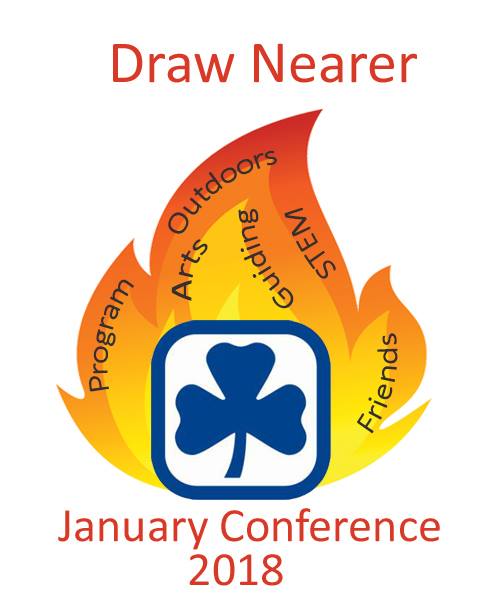 FRIDAY NIGHT SESSIONS     1.  Thinking Day WAGGGS 2018 - Melissa Gartner (min 3/max 25) The theme for World Thinking Day 2018 is Impact. This session will explore the WTD resource for unit Guiders and outline how units can earn their crests for free.2.  The More the Merrier - Charmaine Cox (min 10/max 20)The more Guiders the merrier!  This session will not only prove that old adage, but will ignite your spirit to encourage the women of your community to draw nearer and become Members of GGC!  Wear comfy clothes and be prepared for lots of movement!   3.  Zen tangles - Amanda Lang (min 2/max 20)The Zen tangle method is an easy to learn, relaxing, and fun way to create beautiful images by drawing structured patterns.  Examples will be on hand for bringing back to your units.4. Free to be Me: Self-esteem and mental health programming for Sparks, Brownies & Guides -   Megan Clake (min 5/max 25)We will discuss incorporating National’s “Mighty Minds” and “Be You” challenges, as well as the WAGGGS challenge “Free Being ME”, into your Spark, Brownie and Guide programming; including trying out some of the activities. All participants will get a WAGGGS “Free Being Me” Crest.5. Join in the Game - Lisa Wilde (min 5/max 25)Don’t just watch or supervise your girls as they play games - join in the fun!  We will learn and play some games that you will be happy to play alongside your girls.6. Besides a campfire blanket, what can I do with all those crests? - Alice Gaveronski (min 10/max 20)Bring some crests and whatever item you would like to sew the crests onto (i.e. centerpiece, hoodie etc.) for this hands on session.  Draw nearer to Girl Guide PR, by showing off your crests when out wearing your hoodie!7. PADI Discover Scuba Diving Experience- Carla Punshon (min 6/max 20)Have you ever wondered what it’s like to breathe underwater? Join in and find out! Prerequisites for this session:  1. Ability to swim 50 meters 2. Tread water for one minute continuously 3. Be in good health. 4. Complete a medical form from “Planet Scuba”.   Session runs from 6 to 10 pm starting @ Planet Scuba (1172 Albert Street) and finishing off at the YMCA (2400 13th Avenue).  Cost is $35.00 and must be paid in advance through the Provincial Office.8. Sing song for Sparks and Brownies - Janice Graessli (min 5/max 20)Come sing your hearts out with friends      *******************************************************************                                   SATURDAY SESSIONS - Program related1. “Mighty Minds”, “Be You”, & WAGGGS “Free to be Me” for Pathfinders and Rangers - Megan Clake (min 5/max 25)We will discuss incorporating National’s “Mighty Minds” and “Be You” challenges,         as well as the WAGGGS challenge “Free Being Me”, into your Pathfinder and Ranger  programming; including trying out some of the activities. All participants will get a   WAGGGS Free Being Me crest.2.  Drawing Girls Closer to Science - Amanda Witow (min 5/max 20)Learn some different ways to make science fun and hands on. From prisms to slime, and terrariums to (safe) explosions, keep your girls entertained and engaged. Session geared to Sparks and Brownies but adaptable to older branches. 3.  SK World Regions Challenge - Melissa Gartner (min 5/max 20)The Saskatchewan World Regions Challenge has been updated! Come to this session to learn about the changes, play some games and earn a crest.4.  Science for Guides and Up - Kristen Shantz (minimum 5/max 25)“Draw” and build your own fidget spinner (engineering); see how things draw nearer by magnetic slime (chemistry and physics); and warm up with a fire-inspired experiment! If time allows we will share other science activities, so bring your stories! 5.  Food Safe Handling - ALL DAY (10 a.m. - 4:30/5p.m) – Dorothy Hyde                   (min 12- maximum 25)Food Safe Handling certification is great value-added training for unit Guiders. Learn about the basics, to ensure safety in the kitchen, as well as best practices in food safety. A perfect addition to your iMIS profile and for use at your next camp or sleepover.6.  Girl Centered Programming - Lisa Wilde (min 4/max 25)Girls can do it!!  How to engage girls in the planning process - from Sparks to Rangers!  Tips and tricks to effectively involve the girls and ensure your program is Girl Centered.7.  Girls Count - Alice Gaveronski and Annette Lang (min 10- maximum 20)Fun activities for girls in all branches to draw nearer to better currency awareness, while exploring their purchasing power; as well as building money management skills in the areas of saving and budgeting. This is a National Challenge.8.  Link Session - Emily Bindle (min 8 - max 25) Are you a Link member between the ages of 18 and 30? This session is for you! WE will be exploring what Link means, how to get involved, Link events and doing an activity from the new Link Program.9.  Take your program outside - Benda Wilson (min 3- max 20) Take it outside - be a rebel! What? Take my program outside? How can I do crafts outside? I’m not sure of the exact stats but I know Canadians don’t get enough Vitamin D or fresh air and exercise.  Learn how you can “Think OUTSIDE (NO PUN) the Box” and do a lot more of your program outside.****************************************************************************************************SATURDAY SESSIONS -   Arts Related1.  Arts for Sparks and Brownies – Megan Clake (min 5/max 20)Come and get some great ideas and take home some great samples to help you incorporate the arts into your Sparks and Brownies programming, especially as we move into the new Girls First programming.2. Hand Sewing -   Amanda Lang (min 6/max 20)This session is for Brownies, Guides and Pathfinder levels.  Examples and patterns will be provided and you’ll have, at least, one project you can make and take.3. SWAPS/ hat crafts - Kristen Shantz (maximum 25)    Draw nearer to your Guiding Sisters by discovering the fun and excitement of crafting and trading your very own SWAPS or hat crafts. Bring your own to trade with other participants or use the ones you make here!4. Campfire songs - Lisa Wilde (min 5/max 25)From vespers to action songs, we will learn a variety of songs suitable for using in your campfire planning.5. Singing games/dances - Carrie MorrisonSinging games and dances with your unit add so much fun and culture. They are not hard and girls love them. Come and sing and play with me and take some new ideas to your unit. We will draw nearer to joy and sing together.6. Draw Nearer to Cookies - Alice Gaveronski and Annette Lang (min 10/max 20)Games, songs and other activities for girls in all branches to draw nearer to the official fundraiser of GGC and celebrate the tasty 90 year history behind cookies! Learn about the All Star Reward initiative, as well as the Cookies Rising Badge program.7. Sing with Guides and Pathfinders - Janice Graessli (min 5/max 20)Come sing with friends and have fun8. Unplugged coding skills - Melissa Gartner (min 5 /max 25)Are your girls interested in coding but you don’t know where to start? This session will equip you with a set of activities to do with girls to get them thinking like coders, without using electrical devices.  Activities can be adapted for all age groups and experience levels.  9. The Woman in you - Brenda Wilson (min 10 / maximum 20)The Woman in You is a session of self-image. We are so busy with work, kids, spouses and juggling life that we often forget about ourselves, and . . . “if mama ain’t happy, then nobody is happy!”  Let’s give ourselves a break and learn to take better care in a mental, stress-free way.  Learn some breathing techniques and draw nearer to the Woman in You!****************************************************************************************************SATURDAY SESSIONS - Outdoor Related 1.  Camping with Sparks - Megan ClakeHave you ever wanted to take your Sparks camping?  Don’t know where to start?  This session will incorporate ideas, themes, planning, tips and activities to help introduce our littlest girls to the joy of camping!2.  I hate Dishes – Jessica Steadman    Discover the joy of various camp cooking methods that leave you with little to no dishes to wash. Great snack and meal ideas for backpacking, canoeing or residential camp cooking.3.  Drawing Nearer to the Jolly Games of Guiding Outdoors! - Annette Lang          (min 10/max20)                                                                                                                          Come and learn hashing, compassing, western Rodeo, running and singing games. Geared towards Sparks and Brownies.4.  Campfire activities and crafts - Alice Gaveronski (min 10/max 20)You will draw nearer to many unique campfire activities and fun crafts during this sharing session - bring samples & instructions!5. Geocaching - Brenda Wilson (min 3/max 20)Ideally you will have a geocaching.com app already loaded on your smart phone OR bring a GPS that you know how to use. (There are so many varieties it would take the whole session to download or learn your own personal GPS)  BUT waiting, don’t go…draw nearer and learn what geocaching is all about.  This session offers a very basic look at Geocaching:  learn the terminology, how the activity works, and basic rules.  Make your very own cache container to place or use as a hat craft.  Time permitting we will find a geocache in the area (or parking lot). 6. Camping with Guides- Carrie Morrison (min 5/max 20)Come and learn tips & tricks for camping in tents and cooking with Guides easier than it sounds. Come ready to share and we will learn together and have some fun and leave with practical ideas.7.  Building on a Camp Theme: Incorporating programming and activities into Camp - Megan Loessl			Looking for new ideas for camp? This session will provide you with some camp themes, camp agendas and fun ways to incorporate program into your camp activities. This session will be more relevant to newer Guiders, but everyone is welcome!8.  Outdoor Awareness for Pathfinders and Rangers - Jennifer Christian            (min 4/max 16)                                                                                                                         Come learn some awesome activities and games that will motivate Pathfinders and Rangers to spend time and enjoy the great outdoors!****************************************************************************************************SATURDAY SESSIONS – related to Leading a Group 1.  Q & A with national Membership- Laurie Lanovaz                                              Shanali Gayadeen, Director of Membership Relations, and Susan Bowers, Director of Corporate Services, from the National office will be in attendance to learn more about Saskatchewan Guiding. The Q & A will provide a forum to ask questions, but also for Shanali and Susan to gather great insight as to what Saskatchewan Guiders need and want from the organization.2. Engaging parents/guardians in the Guiding experience - Jennifer Christian   (min 4/max 16)This session will provide you with skills and strategies to deal with parent/unit interactions, as well as, how to engage parents/guardians in being part of the Girl Guide experience.3.  How to foster Critical Thinking in our girls - Karen Litke (min 5/max 20)In the age of “fake news” and alternative facts, critical thinking skills are more important than ever. This session will explore fun and engaging strategies for building Girls’ ability to think critically.4. Travel paperwork - Melissa Gartner (min 5/max 25) Have you ever wanted to take your girls on a trip to another province- or another country? This session will walk you through the relevant sections of the Safe Guide and prepare you to plan a trip with your girls. Guide, Pathfinder and Ranger Guiders will benefit from this session.5. Ceremonies: planning, leading and getting your girls involved – Megan Loessl Theme + Words + Props + Actions + Music = memories. This session will introduce you to traditional Guiding Ceremonies and help you rejuvenate them to work with your own units. Get ideas on themes and readings, and receive practical, hands on knowledge for planning your own ceremonies and teaching your girls how to plan them themselves. Ceremonies will include Reflections, Guides’ Own and Campfire.6. Action on Poverty - Kristen Shantz     Bring the world closer to your girls by learning about the topics involved in the National Service Project, Action on Poverty. Be prepared to discuss emotional topics that are related to poverty. If your unit is interested in this topic, ask the girls what sort of problem they would like to solve or service project they would like to complete before attending. We’ll help you bring their ideas to life!7. Multi-Branch Guiding - Lisa Wilde (min 5/max 25)What are they and how to make them work!   Bridging all the time- how to manage multiple branches meeting at the same time, same space, and same leaders.8. Organization - Brenda Wilson (min 2- max 25)Having trouble fitting it all in, feel frustrated because you cannot find things, how do we do it all as women and Guiders? Breathe, guilt procrastinating, prioritize and let it go! Find out some useful tips, share information with other Guiders and learn from this session how to get more organized in your life. BRING A CALENDAR!****************************************************************************************************SUNDAY MORNING SESSIONS 1.  Conflict Resolution - Kristen Shantz Are you finding it hard to bring your group together? We will play some ice breakers and team building games and look at how to “draw nearer” through round table discussions and exploring current programming that deals with girl conflict and peer relations. Feel free to e-mail concerns that you would like to see discussed to jokr@sasktel.net . I will try to incorporate as many as I can into the session - anonymously.2.  Safe Guide – Megan Loessl (no min/max 10-12)This session will teach you everything you need to know about Safe Guide and get you ready to plan fun, exciting and safe activities for your unit. This session is specifically for new Guiders who need to complete their Safe Guide training.3.  Promise and Law Module - Janice Graessli (min 5/max 20)Promise and Law:  what does this mean to you?  Receive credit in your iMIS profile for completing this training module and take home activities for your girls.  4.  Getting Outside Module - Amanda Lang & Annette Lang (min 6/max 30)The intention of this module is for Guiders to learn how to engage girls in planning and preparing for an outing, as well as to provide ideas for age-appropriate programming in the outdoors - suitable for either unit meetings and/or day camps. 5.  Painting 101 - Brenda Wilson (min 3/max 20)Show up, follow instructions and paint are the basics to this session. At the end of the session you will “draw nearer” to completion and be proud of what you painted. Oh Yeah! Fun, laughter and sharing are bound to happen as well. This will be fun and is limited to 20 people so sign up soon….you will be glad you did.6.  Event Planning Module - Lisa Wilde (min 5/max 25)How to plan and implement a Special event, both large and small. This is a module toward Training Streams.  7.  Trip Planning…large and small trips...within the province and far beyond - Carrie Morrison & Karen Litke (min 5/max 20)“Draw nearer” to travel and learn how to plan trips. We get asked all the time how we do it and now we will share our tips and tricks to make trips easy and enjoyable. If you are thinking your unit wants to travel come and learn how to make it happen.8.  Building Strong Teams - Jennifer Christian (min 4/max 16)Join our team for a great training on Building your team. It could be either your unit Guiding team, District team or just a committee needing to get something done. This is a module.******************************************************************************